lMADONAS NOVADA PAŠVALDĪBA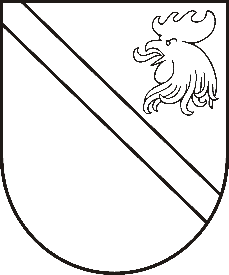 Reģ. Nr. 90000054572Saieta laukums 1, Madona, Madonas novads, LV-4801 t. 64860090, fakss 64860079, e-pasts: dome@madona.lv ___________________________________________________________________________MADONAS NOVADA PAŠVALDĪBAS DOMESLĒMUMSMadonā2018.gada 28.februārī							Nr.78									(protokols Nr.3, 39.p.)Par Nevalstisko organizāciju 2018.gada  projektu konkursa nolikumuNoklausījusies V.Kļaviņas sniegto informāciju par nepieciešamību noteikt kārtību, kādā  pašvaldība  piešķir līdzfinansējumu  likumdošanā noteiktā kārtībā  reģistrēto nevalstisko organizāciju iesniegtajiem projektiem arī 2018.gadā, izskatījusi nolikuma projektu, ņemot vērā 14.02.2018. Sociālo un veselības jautājumu komitejas atzinumu, 20.02.2018. Finanšu un attīstības komitejas atzinumu, atklāti balsojot: PAR – 13 (Agris Lungevičs, Zigfrīds Gora, Ivars Miķelsons, Artūrs Čačka, Antra Gotlaufa, Artūrs Grandāns, Gunārs Ikaunieks, Valda Kļaviņa, Andris Sakne, Rihards Saulītis, Aleksandrs Šrubs, Gatis Teilis, Kaspars Udrass), PRET – NAV, ATTURAS – NAV), Madonas novada pašvaldības dome  NOLEMJ:Apstiprināt Madonas novada pašvaldības nevalstisko organizāciju 2018.gada projektu konkursa nolikumu.Noteikt projektu iesniegšanas termiņu 23.03.2018.Noteikt projektu realizēšanas termiņu – 21.12.2018.Līdzfinansējumu nodrošināt no Madonas novada pašvaldības 2018.gada budžetā biedrībām un nodibinājumiem  paredzētajiem  EUR 14 000,00.Ieteikt Madonas novada pašvaldības nevalstisko organizāciju 2018.gada projektu konkursa vērtēšanas komisijas sastāvam:Valdu Kļaviņu, Kristīni Veispali, Indru Kārkliņu, Sanitu Somu, Artūru Čačku un Sarmīti Kalniņu.Pielikumā: Madonas novada pašvaldības nevalstisko organizāciju 2018.gada projektu konkursa nolikums.Domes priekšsēdētājs						A.Lungevičs